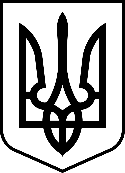 МЕНСЬКА МІСЬКА РАДА(чотирнадцята сесія восьмого скликання)РІШЕННЯ25 листопада 2021 року	м. Мена	№662Про надання згоди на приєднання до ініціативи «Перегони до нуля»Заслухавши інформацію міського голови Г.А.Примакова щодо підтримки Україною нової декларації про лісо- та землекористування та щодо важливості плануванню, розробки та реалізації природних заходів, які допоможуть швидко скоротити викиди вуглекислого газу в усіх сферах діяльності та стабілізувати глобальні зміни клімату, за результатами Конференції ООН зі зміни клімату, яка відбулся в листопаді 2021 року в м.Глазго, керуючись ст. 26 Закону України «Про місцеве самоврядування в Україні», Менська міська рада ВИРІШИЛА:Надати згоду на приєднання до ініціативи “Перегони до нуля” та уповноважити міського голову Г.А.Примакова, або особу яка його замінює на підписання ініціативи “Перегони до нуля”.Протягом трьох місяців, заступнику міського голови з питань діяльності виконавчих органів ради В.І.Гнипу організувати роботу щодо розробки плану заходів по реалізації на території Менської громади ініціативи “Перегони до нуля” в т.ч. з лісо- та землезбереження.Контроль за виконанням цього рішення покласти на першого заступника міського голови О.Л.НеберуМіський голова	Геннадій ПРИМАКОВ